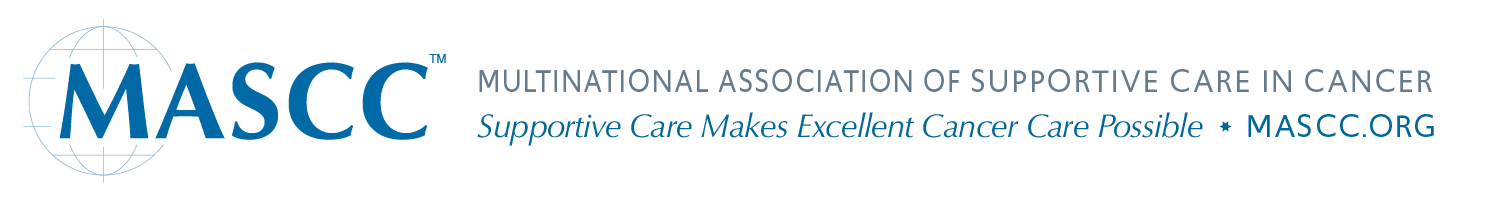 MASCC Study Group Leadership ApplicationPlease return this form along with your CV to:  mascc.office@mascc.org
[Revised 4/30/2021]Name of applicant and degreesJob title/position and institutionEmail address and phone numberName of Study Group you are interested inPosition you are interested in        Study Group Chair                    Study Group Vice-Chair                  Either Contributions you have previously made to this study group (bulleted list)Other contributions you have made to MASCC/ISOO (bulleted list)What is your vision for the future of this study group?List one or more concrete projects that you would like to implement if appointed to lead this study group.